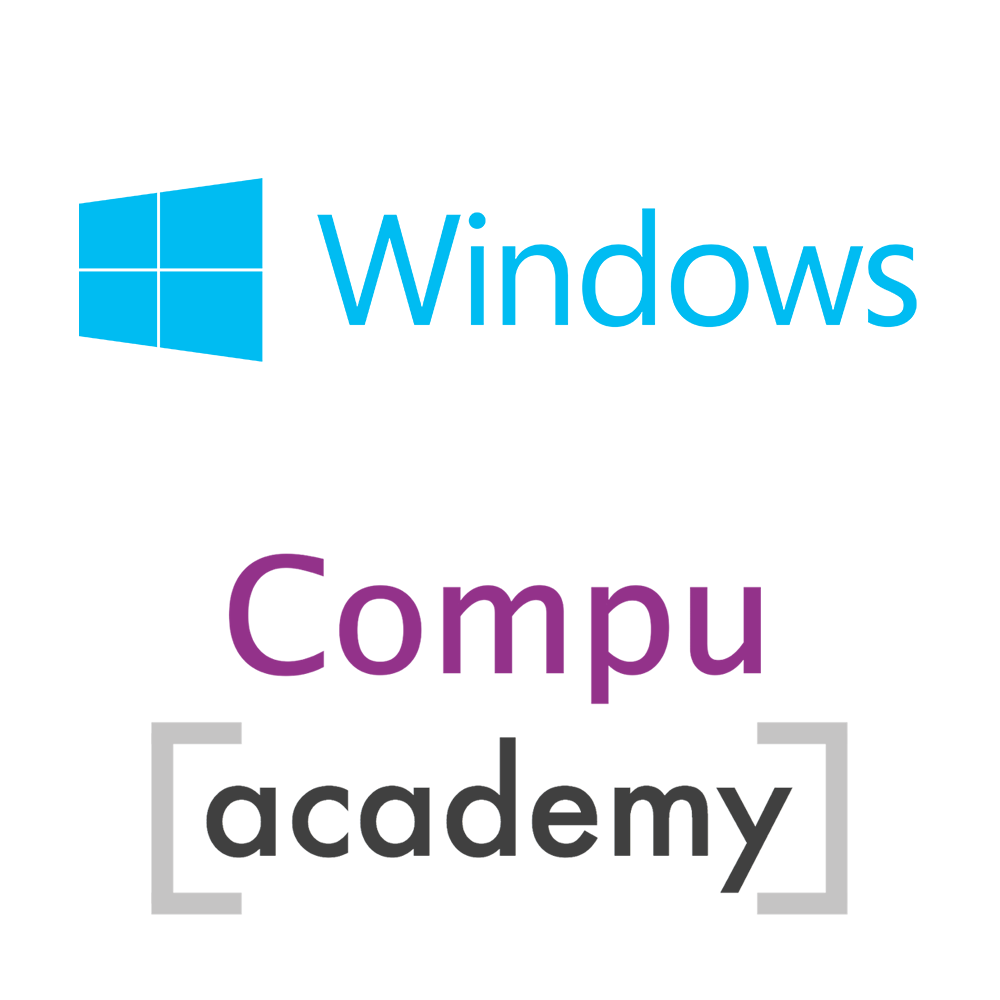 Alle opdrachtbladen (uitprinten en uitvoeren op Windows 10 pc)Efficiënt werken met Windows 10 Instellingen informatie vanuit het WindowslogoKlik Windows vlag - InstellingenDe instellingen zijn hier te vinden, waaronder Accounts – Beveiligen – Updates etcOok het Aan-Uitschakelen en sluimerstand zijn hier te vinden Onder Persoonlijke instellingen staat Vergrendelscherm Thema’s en BeeldschermDirect naar Afbeeldingen of Documenten kan op de icoontjes boven InstellingenOp het icoontje Account waar de Computernaam zichtbaar wordt kan de pc worden vergrendeld en afgemeld ook kunnen hier de account gegevens worden aangepastTaakbalk vullen en gebruikenOpen het startmenu (linkeronderhoek)Rechterklik op de verkenner – Meer - Aan Taakbalk vastmakenVervolgens op dezelfde manier verschillende meest gebruikte programma’s in de Taakbalk zetten. (zoals: Paint, knipprogramma, rekenmachine en Office programma’s)Taakbalk instellenKlik Windows vlag - InstellingenSelecteer Taakbalk vergrendelen aanKies voor Kleine Taakbalkknoppen gebruikenZet Taakbalkknopen combineren op NooitSysteemvak indelen – Selecteer welke pictogrammen op de taakbalk worden weergegeven aanklikken – Selecteer de gewenste programma’sMuis instellen via het ConfiguratieschermTyp Configuratiescherm in zoekvensterMuisKnoppen - Dubbelklik snelheid: zet deze op “Langzaam”Open tabblad Opties voor aanwijzerVerander de snelheid voor de aanwijzer in “snel” (rustig alle 4 de hoeken raken)Vink vervolgens Precisie voor aanwijzen verbeteren aan.Vink Aanwijzer in dialoogvensters Automatisch op knop plaatsen aanExperimenteer met de andere tabbladenBureaublad snel weergevenAls er meerdere programma’s zijn geopend naar bureaublad zonder ze af te sluitenDoorzichtige knop rechteronderhoek aanklikken Of alle openstaande programma’s minimaliserenProgramma op het Bureaublad zettenGa vanuit de Startpagina naar gewenst programma of zoek het programmaKlik rechtermuis in het icoontjeKies Bestandlocatie openen – selecteer het programmaRechtermuisklik – Kopiëren naar: bureaublad Programma’s Uitlijnen en formaat veranderenRechterklik in het bureaublad – Beeld – Pictogrammen uitlijnen op rasterKies Normale pictogrammenBureaublad pictogrammen moet aangevinkt zijn anders is het bureaublad leegControleren welk besturingssysteem en 32 of 64 bits op de computer zitOpen de verkenner (vlaggetje + E)Rechtermuis klik op Deze computerEigenschappenVenster met alle informatie over de computer verschijntBovenaan staat de geïnstalleerde Windows versieDaaronder de proccesor grote en het geinstalleerde geheugenComputer een naam gevenOpen indien nodig de verkenner (vlaggetje + E)Rechtermuis klik op Deze computerEigenschappenGeavanceerde instellingenOpen tab ComputernaamTyp de gewenste naam in het venster van – Beschrijving van de computerKlik op knop Wijzigen om de computernaam te wijzigenOpnieuw opstarten vereistMappen maken en Opslaan en Opslaan alsMappen MakenOpen de verkenner – Bibliotheken – Documenten - CursistenKlik de gewenste map aan (in linker veld) Kies eigen mapMap aanklikken betekent open/zichtbaar in rechterveld – pijltje naast map is niet openen maar onderliggende map weergevenRechtermuisknop – Nieuw – (oversteken) – Map of -Knop Nieuwe map maken in de WerkbalkNaam geven - EnterOefening mappen maken (herhalen/inslijpen)Open de VerkennerKlik op Mijn documenten – Cursisten – eigen mapRechtermuisknop – Nieuw – (oversteken) – MapGeef de map de naam FacturenSelecteer de map FacturenRechtermuisknop - Nieuw – Map – typ WeertTerug naar Facturen - Rechtermuisknop - Nieuw – Map – typ RoermondEnz.… tot er 5 nieuwe mappen met plaatsnamen zijnMaak een nieuw Word documentTyp een plaatsnaam in het documentBestand (menubalk linker boven hoek)Opslaan als – blader door de verkenner naar de juiste map Documenten – klik op de gewenste map - (Facturen – Plaats)Geef het bestand de juiste Bestandnaam (naam van plaats)Gebruik hetzelfde bestand - Delete de plaatsnaam in Word en Typ volgende plaatsnaam. Herhaal bovenstaande volgordeBestand (menubalk) - Opslaan als – kies juiste Map – Bestandsnaam - OpslaanBeeldscherm instellingenBeeldschermbeveiliging instellenRechtermuis klik op Bureaublad – Aan persoonlijke voorkeur aanpassenSchermbeveiligingKies Leeg of het gewenste onderdeelAanmeldscherm weergeven bij hervatten (wachtwoord nodig) aanvinkenStel de automatische beveiliging in op bv.1 minuut (voor te controleren)Schermbeveiliging snel oproepen - Windows-vlag + LBeeldschermbeveiliging uitschakelen of veranderenRechtermuis klik op Bureaublad – Aan persoonlijke voorkeur aanpassenSchermbeveiliging aanklikkenKies onder Schermbeveiliging in het venster Foto’s of 3D tekstWacht 15 minuten (instellen)Vink aanmeldscherm weergeven bij hervatten – OKBeeldschermbeveiliging beeldscherm en harde schijven uitschakelenRechtermuis klik op Bureaublad – Aan persoonlijke voorkeur aanpassenSchermbeveiliging aanklikkenKies onder Energiebeheer – Energie-instellingen wijzigenKlik De scherminstellingen wijzigenStel het beeldscherm in op 15 minuten Stel de hardeschijven in op nooitBeeldscherm foto’s instellen op BureaubladRechtermuis klik op Bureaublad – Aan persoonlijke voorkeur aanpassenKies Landschappen (willekeurig worden de foto’s weergegeven)Controleer de instelling, klik op Bureaublad weergeven (rechteronderhoek)Alles sluitenTekst op de hele computer groter makenRechtermuis klik op Bureaublad – Aan persoonlijke voorkeur aanpassenBeeldscherm (linksboven) aanklikkenDe grote van de tekst en apps aanpassenKies 125% - Toepassen en sluitenControleer op het bureaublad en in Word het verschilSelecteren op verschillende manierenSelecteren van bestanden en foto’sKlik in de verkenner op – Afbeeldingen   Open een map waar een aantal afbeeldingen in staan (Webshots)Opvolgend selecterenSelecteer de 1e foto klik met shift ingedrukt op foto nr. 10 Sleep ze naar een nieuwe map en vervolgens verwijderenWillekeurig selecterenSelecteer 5 gewenste foto’s willekeurig door elkaar met Ctrl + linker muis Beweeg de muis in een foto die geselecteerd is (een kopie van alle geselecteerde foto’s wordt gemaakt)Verwijder de gemaakte mapAlle foto’s tegelijk selecterenKlik op een willekeurige fotoCtrl –A (alle foto’s in de map zijn geselecteerd)Selecteren van woorden en zinnen1 woord 		= dubbelklik in het woord2 woorden		= sleep met linker muis ingedrukt over de woordenBlok tekst		= klik voor de eerste woord – Shift – klik na het laatste woordMeerdere woorden 	= dubbel klik op woorden met ctrl ingedrukt1 regel			 = 1 x klik in linkerkant van blz. (klik als cursor witte pijl wordt)	1 alinea		= 2 x klik in linkerkant van blz. (klikken als cursor witte pijl wordt)	Hele bladzijde		= 3 x klik in linkerkant van blz. (klikken als cursor witte pijl wordt)Werken met afbeeldingenAfbeeldingen een naam geven (allemaal tegelijk)Open de foto’s vanuit de camera of mapSelecteer alle foto’s Ctrl + AGa terug naar foto nummer 1Rechtermuis klik Naam wijzigenTyp gewenst naam - Enter Afbeeldingen van de camera afhalenCamera aansluiten met usb op computer of SD kaart in kaartlezer plaatsenDe Verwisselbare schijven wordt zichtbaar onder Deze ComputerKlik op de map (verwisselbare schijf map) tot de foto’s zichtbaar wordenSelecteer de foto’s (Ctrl + A) kopieer ze met ctrl CPlak ze in een map met ctrl VAfbeelding verzenden en verkleinen via de VerkennerOpen de verkennerOpen map Mijn afbeeldingen en gewenste foto’sSelecteer de gewenste foto’s (indien nodig op Miniatuur zetten) r.m. klik-Beeld-MiniatuurweergaveKlik op Delen (midden in werkbalk) -Kies E-mailKies klein (Afbeeldingen worden verkleind – BijsluitenAan (adresboek) aanklikken en adres toevoegen – Ok - VerzendenOpen Outlook Controleer Postvak uit of alle items verzonden, zo niet klik op Verzenden/OntvangenHoeveel zijn de foto’s verkleind, controleer bij Verzonden itemsAfbeeldingen presenteren via de verkennerOpen de verkennerKlik mijn Afbeeldingen – gewenste map (Webshots)Klik op Beheren (in werkbalk)Kies Diavoorstelling Kies met de rechtermuisknop Willekeurige volgorde en LangzaamEsc. toets (links boven) voor de voorstelling te beëindigingen Afbeeldingen van telefoon halen en telefoon koppelen aan Windows 10Alleen beschikbaar in Windows 10 update 1809Telefoon koppelen aan PCOpen Instellingen via StartmenuTelefoon openenTelefoonnummer invoeren - VerzendenOp de telefoon via berichten – OpenenGa door aanklikken in de app storeDownload de Continue on pc appInstalleren – openenKlik op DelenKlik op meer….. Schakel Continue on pc inTik op icoon Conti – kies de pc – Sent to pc  Meld je aan met het Microsoftaccount – vul e-mail en wachtwoord inFoto’s van telefoon selecteren en naar de PC overzettenSelecteer de gewenste foto’sKlik op icoontje delen (vierkantje met pijl omhoog) – kies Continue on pcNog afmaken na de updateStartscherm en programma’s beherenApps wisselenDruk op de toetscombinatie Windows-toets+Tab om tussen applicaties te wisselen. Met de muis linksboven op Start vouwt het menu uitIn het scherm ernaast staan alle apps zoals Recent gebruik of Aanbevolen scrol langzaam naar beneden voor een overzicht van alle apps. In het venster daarnaast staan alle meest gebruikte apps hier kan elk gewenst programmaIn worden gezet en worden onderverdeeldStartscherm inrichtenDe inrichting van het startscherm zelf bepalen:Zoek het gewenste programma/app onder Aanbevolen appsKlik met de linkermuisknop op de tegels en sleep deze naar de gewenste locatie. De tegel op de gewenste plaats van het startscherm ernaast plaatsen:De tegels kunnen kleiner worden gemaakt met een rechterklik, zodat er meer onder een categorie kunnen vallen.Groepen makenMaak het startscherm overzichtelijker door tegels in groepen te delen:Klik op het Windowslogo - eventueel veld groter slepen vanuit de hoekPak een tegel op en sleep deze naar een lege ruimte rechts op het startschermOm groepen of categorieren een naam te geven klik boven de app van een groep en geef deze de gewenste naam in het venster dat verschijnt Programma’s toevoegen aan het startscherm en het BureaubladProgramma kwijt geraakt, Voeg het dan opnieuw toe via:Klik op het vergrootglas naast het WindowslogoTyp de naam van het programma, deze wordt boven in venster weergegeven.Klik met de rechtermuisknop op het programma – Kies Vastmaken aan Start en/of  Aan taakbalk vastmakenNu naar Bureaublad – rechterklik op programma– Bestandslocatie openen – kopieren Naar - BureaubladVerborgen startmenuBepaalde onderdelen zoals het, Energiebeheer, Apparatenbeheer, Schijfbeheer etc. In beeld brengenKlik met de rechtsmuisknop op het Windowslogo om het menu naar boven te halenof toetscombinatie Windows-toets+X.Het configuratiescherm staat er niet meer tussen dit kan ook via het vergrootglas (Zoeken) worden opgehaaldProductiviteit - SneltoetsenWindows 10 kent veel sneltoetsen die het bedienen nog eenvoudiger maken. Verkenner:De belangrijkste combinaties hebben we eruit gehaald:Alt+Enter - Open de eigenschappen van het geselecteerde item in de Verkenner Backspace - Een pagina of map terug Esc - De huidige taak stoppen Fn+F2 - Naam wijzigen Sneltoetsen:Ctrl+A 				Alles selecterenCtrl+C 				KopiërenCtrl+D 				Een item naar de prullenbak verplaatsenCtrl+E 				Windows VerkennerCtrl+V 				PlakkenCtrl+W 			Sluit het geopende venster op het bureaubladCtrl+X 				KnippenCtrl+Z 				Actie ongedaan makenCtrl++ 				Inzoomen van items bijvoorbeeld apps op het startschermCtrl+- 				Uitzoomen van items bijvoorbeeld apps op het startschermCtrl+scrollen 			In- en uitzoomen van items, bijvoorbeeld apps of tekstWindows onderdelen:Windows-toets 	Open het startschermWindows-toets, - typen 	Open de Charm Zoeken en zoek in apps/programmas Windows-toets+D:		Open het bureaubladWindows-toets+I:		Open de Windows InstellingenWindows-toets+L:		Vergrendel de computerWindows-toets+Q:		Open de Start - Zoeken en zoek in apps/programmasWindows-toets+R:	 	Open UitvoerenWindows-toets+F1:		Windows Help en ondersteuningWindows-toets+. 		Scherm vergroten naar 200%Windows-Toets+Tab:		Wissel tussen geopende Windows 10-apps (flippen)Windows-toets+PrintScrn:	Maak een schermafbeelding en plaatst deze in AfbeeldingenWindows-toets+Spatie: 	Wissel tussen toetsenbordtaalWindows toets + +:		in te zoomenWindows toets + -:		uitzoomenVerkenner instellingenWindows 10 Verkenner optiesDe Verkenner Mapopties is opnieuw verhuist in Windows 10Er is geen Eigenschap menu meer, maar als je op Beeld – Opties – Mappen en Zoekoptie wijzigen - het oude dialoogvenster Mapopties verschijnt.zet hier via: tab Weergave – Altijd pictogramman weergeven nooit miniaturen (afbeeldingen zijn nu zichtbaar in de verkenner)Om de verborgen mappen of Extentie weer te geven kan nu ook in menu BeeldHerstart Verkenner als deze is gecrashtAls Verkenner blokkeert om de een of andere reden niet reageerdDruk op Ctrl + Shift + Esc - Taakbeheer – tabblad ProcesHet is niet meer nodig om dit processor te beëindigen: ​​ Selecteer de Verkenner in de lijst en klik op Restart.Volume harde schijf controlerenKlik met de rechtermuisknop de gewenste schijf EigenschappenControleer wat in gebruik is en nog beschikbaarEventueel Schijfopruiming om meer ruimte te krijgen, mochten er nog oude windows op staan kunnen die met de knop Systeembestanden opschonen worden opgehaaldAlle gewenste onderdelen aanvinken - OKHarde schijf foutcontroleKlik met de rechtermuisknop de schijf met een probleemklik op - Eigenschappen - Controleer nu en je hebt twee keuzes.De eerste is de reguliere “Scan drive”-optie, die kun je gemakkelijk draaien terwijl je aan het werk bent, maar deze lost het probleem waarschijnlijk niet op.De tweede is een nieuwe, de hersteloptie. Dit blokkeert de schijf, zodat je deze niet kunt gebruiken tijdens de operatie en zorgt wellicht ook nog eens voor een herstart. Accountinstellingen en mogelijkhedenAccountsWindows 10 koppelt gebruikersaccount bij voorkeur aan een online Microsoft-account.Voor beginners kan er ook met lokale accounts worden gewerkt. Met apps en mail werken of downloaden uit de Windows Store kan alleen met een Microsoft-account. Gebruikersaccount koppelen aan een Microsoft-accountKlik Windowsvlag – Instellingen – Accounts – Account beheren (Een gebruikersaccount kan zowel bij het aanmaken als achteraf worden gekoppeld aan een Microsoft-account) Lokaal accountEen lokaal gebruikersaccount instellen - PC-Instellingen - Onderdeel Accounts - In plaats daarvan aanmelden met een lokaal-account – huidig wachtwoord opgeven – Gebruikersnaam – eventueel geen wachtwoord - Volgende – OKInfo:Hoewel het Microsoft-account voor het inloggen bij voorkeur gebruik maakt van een e-mailadres van Microsoft (zoals Hotmail, Live of Outlook; eventueel aan te maken via de link Een nieuw account maken), voldoet elk willekeurig e-mailadres (bijvoorbeeld die van uw internetprovider). Bij niet door Microsoft gedistribueerde e-mailadressen vindt nog wel eerst een controle plaats of de gebruiker toegang heeft tot het betreffende e-mailadres voordat alle functies beschikbaar komen. Wilt u de koppeling weer verbreken (bijvoorbeeld omdat u het gebruikersaccount aan een ander e-mailadres wilt koppelen)kies dan bij onderdeel Accounts voor de link Koppeling verbreken.lokaal account                                                    		               	    Microsoft accountTIP: Persoonlijke bestanden en instellingen van Windows en apps (zoals E-mail, Agenda, Personen, Berichten, Store e.d.) zijn met behulp van een (tijdelijk) Microsoft-account eenvoudig over te zetten van het ene naar het andere gebruikersaccount.Beveiligen van de computerBeveiligen en AanmeldingsoptiesEen groot nadeel van een Microsoft-account is dat steeds opnieuw het wachtwoord moet worden ingevoerd bij aangemelding of wanneer deze wordt ontgrendeld. De aanmeldprocedure kan eventueel worden vereenvoudigd door het wachtwoord te wijzigen in een 4-cijferige pincode (handig) Een afbeeldingswachtwoord (bestaande uit drie vooraf ingestelde aanraakbewegingen op een afbeelding). Wordt het invoeren van een wachtwoord na het ontwaken uit de slaapstand als vervelend ervaren, dan kan dat via de knop Wijzigen worden uitgeschakeld. Wijzig deze optie alleen in een vertrouwde situatie waarbij onbevoegden geen toegang tot de computer hebben. 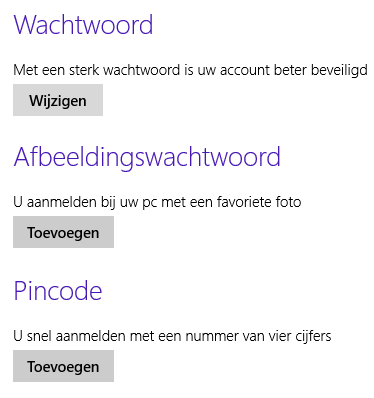 Microsoftaccountwachtwoord wijzigen via InternetOpen Start – Instellingen - AccountsKlik op account – beheren (wachtwoord kan online worden veranderd)Meer acties onder gebruikersnaam op internetWachtwoord wijzigen en bevestigenTyp het wachtwoord in het eerste vensterHerhaal het wachtwoord in het 2ee venster om fouten te voorkomenEventueel het geheugensteuntje Microsoftaccountwachtwoord wijzigen via InstellingenOpen Start – Instellingen - AccountsAanmeldoptiesWachtwoord WijzigenWachtwoord of pincode opgevenOud wachtwoord ingeven – Nieuw wachtwoord maken en bevestigen - OKBeveiliging op de Computer met een Microsoftwachtwoord verwijderenOpen Start – Instellingen - AccountsIn plaats daarvan omschakelen naar lokaal accountGeef huidig wachtwoord in – VolgendeLaat wachtwoord venster leegAfbeeldingswachtwoord instellenWindows 10 maakt het mogelijk om een afbeelding als wachtwoord te maken. Dit werkt d.m.v. een afbeelding te kiezen en hier 3 bewegingen op te tekenen, zoals lijnen en cirkels. Alleen iemand die dit patroon kan reproduceren is in staat om in te loggen. Stel dit in door te gaan naar het Windowslogo - Instellingen – Aanmeldopties – Toevoegen – Wachtwoord pc ingeven – Nieuwe afbeelding kiezen - Afbeeldingswachtwoord – Tekenen 3x  -bevestigen – Ok 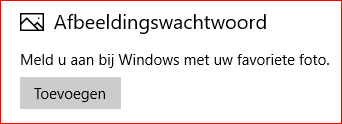 Pincode als wachtwoord instellenWindows 10 maakt het mogelijk om met een pincode een wachtwoord te makenSnelle methode om in te loggenStel dit in via het Windowslogo - Instellingen – Aanmeldopties – Pincode – Toevoegen – pincode invoeren – Bevestigen – OKDynamisch vergrendelen met telefoon Aanvinken Toestaan dat Windows automatisch uw apparaat vergrendelt wanneer u niet aanwezig bentApparaat zoeken – Bluetooth en andere apparaten – Bluetooth Aan – kies gewenst apparaatAccount en BeveiligingsmaatregelenLET OP: Wordt met het Microsoft-account op een openbare computer gewerkt, log na afloop van de sessie altijd weer uit. Hiermee wordt voorkomen dat uw gegevens ook voor een volgende gebruiker toegankelijk zijn of dat uw account-instellingen worden gewijzigd (waardoor u zelfs het risico loopt dat uw account wordt gekaapt!). Omdat wijzigingen in de instellingen automatisch met de online opslag worden gesynchroniseerd, is het tevens raadzaam het gebruikersaccount niet met andere gebruikers te delen. Dat hoeft ook niet: voor elke gebruiker kan een eigen account worden aangemaakt.Instellingen van het onderdeel Accounts:Uw account
Via de link Koppelen aan een Microsoft-account/Koppeling verbreken kan naar believen worden geswitcht tussen een lokaal en een Microsoft-account. Accountnaam wijzigenHet wijzigen van de accountnaam van een Microsoft-account verloopt via de link Meer informatie over instellen Microsoftaccount online Een lokaal account kan het alleen via het configuratiescherm, onderdeel Accounts, - Uw accountnaam wijzigenAccountafbeelding wijzigenInstellingen – Account – Uw info – Camera of Afbeelding zoekenDe bovenin het Startscherm getoonde accountafbeelding (die ook door apps wordt gebruikt) kan hier worden gewijzigd. De afbeelding kan eventueel direct met ingebouwde camera worden gemaakt of uit de verkenner worden gehaaldAndere accounts toevoegenInstellingen – Acount – E mail en app accounts – Een Microsoft account toevoegen (hier kunnen gebruikersaccounts worden toegevoegd of verwijderd) Na het aanmaken van een nieuw gebruikersaccount kan gelijk het accounttype worden ingesteld: Administrator, Standaardgebruiker of Kind (oftewel een standaardgebruiker gecombineerd met Family Safety zodat het computergedrag kan worden geanalyseerd)Het accounttype kan ook achteraf worden gewijzigd door hier het betreffende account te selecteren, knop Bewerken (of via het configuratiescherm, onderdeel Gebruikersaccounts, link Uw accounttype wijzigen)Cloud opslagWat is OneDrive?OneDrive is de onlineopslagdienst van Microsoft. Het is te vergelijken met diensten als Google Drive en Dropbox.Bij OneDrive krijgt u 5 GB gratis opslagruimte. Wat heb ik nodig?OneDrive is een gratis dienst waarvan u gebruik kunt maken als u een Microsoft-account hebt. Dat kunt u kosteloos eenmalig aanmaken. De dienst is op verschillende manieren te gebruiken:Via internet (desktop of mobiel)
Daarvoor hebt u naast een Microsoft-account, internetverbinding nodig. Benader de website OneDrive via een browser zoals Internet Explorer of Google Chrome.Via een app (tablet/smartphone)
Er is een OneDrive-app voor Android-apparaten, de iPad/iPhone en het mobiele Windows-platform. Na installatie moet u eenmalig inloggen met het Microsoft-account. OneDrive DownloadenZonder Microsoftaccount kunt u OneDrive niet gebruiken. Op computers met Windows 8.1 en 10 hebt u al standaard toegang tot OneDrive via de Verkenner. Het is dan niet meer nodig om dit programma te installeren.DownloadenKlik hier https://onedrive.live.com/about/nl-nl/download/ voor Onedrive te downloadenToestemming geven en downloadenOneDrive voorbereidenLog nu in met uw Microsoft-account. Vul uw gegevens in en klik op Aanmelden. Er wordt een map op de pc aangemaakt in C:\Users\Uwnaam\OneDrive.Die is via de Verkenner makkelijk terug te vinden. Werken met OneDriveOneDrive is de gratis onlineopslagdienst van Microsoft. Deel via OneDrive bestanden met anderen, of gebruik het als back-up.Voor- en nadelenOneDrive kent voor- en nadelen.VoordelenBestanden in OneDrive zijn vanaf elke plek te benaderen en te bewerken. Mits er een werkende internetverbinding is.Bestanden zijn automatisch geback-upt.De onlineversies van Word, Excel en PowerPoint maken de betaalde versies overbodig.Grote bestanden kunnen eenvoudig worden gedeeld.NadelenGeen internet betekent geen toegang tot de bestanden.5 GB-opslag zal, zeker bij grootverbruikers, snel gevuld zijn.De bestanden staan op internet. Weliswaar beveiligd en goed afgeschermd, maar niet iedereen vindt dit een prettige gedachte.Bestand uploadenWilt u bestanden die op uw computer staan online delen met anderen en samen bewerken? Dan moet u deze bestanden kopiëren naar OneDrive. Dit heet uploaden en dat kan op twee manieren: via de website en via de computer.Uploaden via de websiteSurf naar onedrive.live.com en log in met uw Microsoft-account.Klik bovenaan op Uploaden.
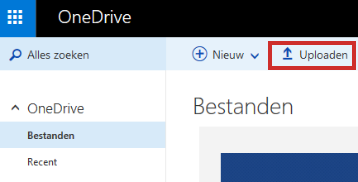 Selecteer het bestand dat u wilt uploaden. Selecteer meerdere bestanden door de Ctrl-toets ingedrukt te houden terwijl u op de bestanden klikt.Klik op de knop Openen.Is het uploaden klaar dan verschijnen de bestanden in het overzicht op de pagina.
Uploaden via de computer
Bestanden uploaden via de computer is het eenvoudigst.Kopieer een bestandOpen de Windows VerkennerLinks staat de map OneDrive. Dit is een map in de Verkenner als alle andereMet één belangrijke toevoeging: Bestanden die u hierin plaatst worden automatisch geüpload naar OneDriveKlik op de map OneDrivePlak of sleep het bestand in deze mapOpmerking:
Bestanden die u uploadt via de website worden automatisch op uw computer in deze map geplaatst. Nieuw document makenEen nieuw document maken in OneDrive werkt zo:Surf naar onedrive.live.com en log in als u nog niet ingelogd bentKlik bovenaan op Nieuw. 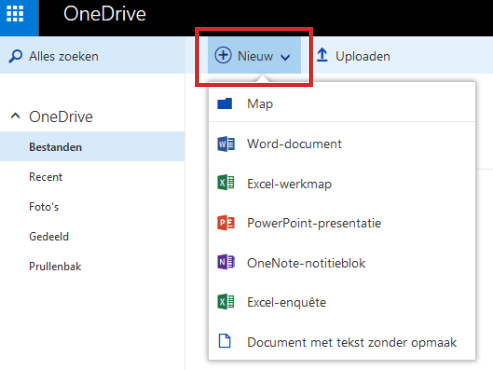 Klik op het type document dat u wilt maken. Bijvoorbeeld een document, een Excel-werkmap of PowerPointpresentatieEr opent een nieuwe pagina, Klik hierop en geef het document een naamMaak het document De onlineversie heeft één groot voordeel: documenten opslaan is niet nodig omdat OneDrive dit automatisch doet!Bestanden delenSurf naar onedrive.live.com en log in als u nog niet ingelogd bentSelecteer een bestand door erop te klikken - Klik op DelenVul onder 'Aan' het e-mailadres van de persoon in met wie u het bestand wilt delenTyp in het veld 'Een snelle notitie toevoegen' een berichtStandaard kan de ontvanger het bestand alleen bekijken. Wilt u dat de ontvanger het bestand ook kan bewerken, klik dan op Ontvangers kunnen bewerken.Klik op Delen.
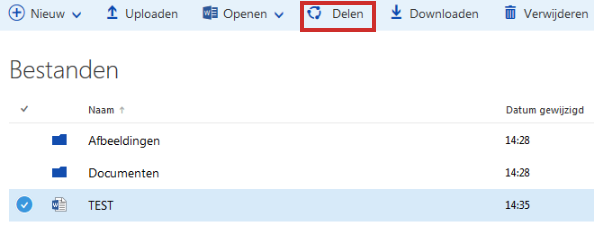 De uitnodiging tot delen wordt verzonden. Klik op Sluiten. Degenen die u uitnodigt, ontvangen een e-mail met een link naar het document. Opslaan en synchronisatie op OneDrive naar onlineMet de aan het Microsoft-account gekoppelde online opslagservice OneDrive (voorheen SkyDrive) kunnen lokaal opgeslagen persoonlijke bestanden automatisch worden gesynchroniseerd met de online opslag Bestand – Opslaan als – One Drive – Opslaan, nu zijn ze overal toegankelijk dus niet meer aan een vaste werkplek gebonden, zolang de computer maar op internet kan DropboxDropbox is een opslagdienst die u via het internet kunt gebruiken. Op die manier kunt u overal en via elk apparaat bij de bestanden die u er opslaat. Downloaden Klik https://www.dropbox.com/installDownloaden.Uitvoeren.Afhankelijk van uw Windows-versie wordt u ook gevraagd om toestemming te geven om het programma wijzigingen aan te laten brengen op uw harde schijf. Geef deze toestemming door  Ja te klikken.Installeren Het programma wordt nu automatisch geïnstalleerd, waarbij u een voortgangsvenster ziet. Registreren De installatiewizard vraagt naar uw inloggegevens. Als het de eerste keer is dat u het programma installeert, klikt u linksonder op Registreren. Vul uw naam en e-mailadres in. Bedenk een wachtwoord en vul dat in.Plaats ten slotte een vinkje voor Ik ga akkoord met de voorwaarden.Klik op Registreren.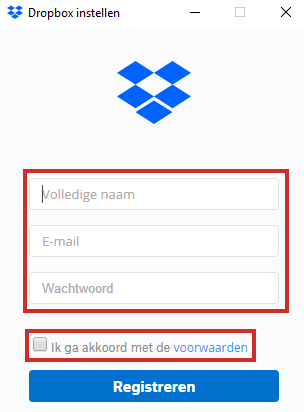 AanmeldenHebt u het programma al een keer geïnstalleerd klik Aanmelden vul dan uw e-mailadres en wachtwoord inMijn Dropbox openen via VerkennerDropbox is nu geïnstalleerd op uw computer.Klik op Mijn Dropbox openen om de map waarin u de bestanden voor Dropbox neer kunt zetten te openen.De Dropbox-map openen kan ook via de Verkenner.Tegelijk ziet u in het systeemvak rechtsonder het icoon van Dropbox met daarin een groen rondje met een vinkje. Dit houdt in dat de map verbonden is met DropboxBestanden bekijken via internetDropbox.com – Sign in – Aanmelden Opslag verkrijgen – Instellingen – Aanbevelingen – Stuur kennis een e-mail en ontvang 500MBDownload Dropbox op de pc – Sleep de bestanden naar gewenste mappen in VerkennerWindows 10 updates en herstellenWindows UpdateVoor het installeren van updates voor Windows en Microsoft-gerelateerde software. Standaard worden alleen de updates voor Windows geïnstalleerd. Kiezen hoe updates worden geïnstalleerd Optie Updates voor andere Microsoft-producten ontvangen tijdens het bijwerken van Windows te activeren, worden ook de updates voor Microsoft-producten meegenomen. Via deze link kan tevens het automatisch installeren van updates worden gewijzigd in handmatig of zelfs uitgeschakeld, dit is echter niet aan te bevelen. BestandsgeschiedenisAutomatisch een back-up van persoonlijke bestanden op een netwerklocatie te maken, hiervoor moet echter wel een geschikte drive als netwerklocatie zijn aangesloten 
Back up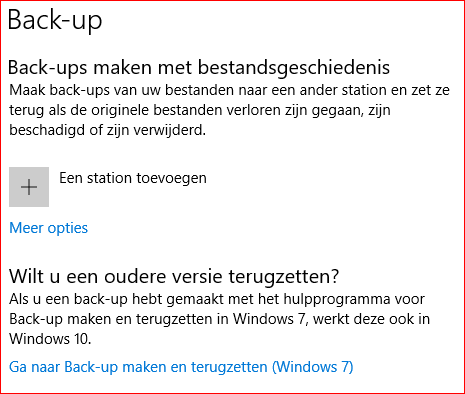 Klik op Een station toevoegen Een lijst met externe opslag mogelijkheden verschijnt kies de gewenste schijf of de cloud.Klik Nu back up maken na de tijd en ruimte te hebben ingesteld.Ook mappen uitsluiten is mogelijk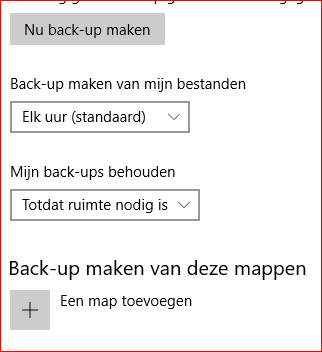 Oude Windows versie terug zettenGa naar Back-up maken en terug zetten
 en volg de instructiesBijwerken en herstellenDit onderdeel bevat de instellingen voor Windows Update en verschillende opties om Windows te herstellen in geval van problemen:SysteemherstelHerstellen van Windows (zie afbeelding). (voor sommige herstelopties moet een originele installatie-DVD, herstel-DVD of recovery-partitie worden gebruikt):Uw pc vernieuwen zonder dat dit invloed heeft op uw bestandenHierdoor verliest u geen bestanden of foto’sDeze optie verwijdert alleen de instellingen die voor problemen kunnen zorgen, alle overige instellingen, persoonlijke bestanden en apps uit de Windows Store blijven behouden
(alle overige programma’s moeten wel opnieuw worden geïnstalleerd).Alles verwijderen en Windows opnieuw installeren kan de computer worden teruggezet naar de fabrieksinstellingen, daarmee worden alleen wel alle toegevoegde apps, programma's, persoonlijke bestanden en instellingen verwijderdGeavanceerde opstartopties knopSysteemherstel (toegankelijk via de Geavanceerde opstartopties, zie optie 3), Deze optie verwijdert alleen de instellingen/programma die voor problemen kunnen zorgen, alle overige instellingen, persoonlijke bestanden en apps uit de Windows Store blijven behouden (alle overige programma’s moeten wel opnieuw worden geïnstalleerd).Geavanceerde opstartopties Nu opnieuw opstarten aanklikkenboot-scherm van Windows wordt geopend Problemen oplossen staan naast de twee eerder genoemde herstelopties (Pc vernieuwen en Fabrieksherstel) Geavanceerde opties met systeemtaken als:Systeemherstel terugzetten van een eerder gemaakt herstelpunt, Terugzetten van een image van Windows (zie de webpagina met alle informatie over het maken van deze installatiekopie)Oplossen van opstartproblemenOpdrachtprompt Windows opstarten met minimale opstartinstellingen (waaronder foutopsporing, 
veilige modus en het opstarten van Windows zonder mogelijk probleemveroorzakende
anti-malware).Prestatieproblemen op te lossenWindows 10 systeem lijkt traagDe nieuwe Taak Manager is om te helpen ontdekken wat de oorzaak hiervan is.Druk op Ctrl + Shift + Esc om te starten, of rechtermuisknop op de taakbalk - Taakbeheer Op het tabblad Processen wordt een overzicht weergeven van wat er momenteel draaitCPU-tijd, Geheugen, Harde schijf en Netwerk bandbreedte per procesHet tabblad Prestaties geeft je een grafische weergave van het gebruik van hulpbronnenHistory dialoogvenster laat zien welke app de meeste hulpbronnen nodig heeft.Systeem en register opschonen van cookies, tijdelijke internetbestanden en onnodige programma’sProgramma’s verwijderenLaat ongewenste en ongebruikte programma's niet op de pc staan. Weg ermee. Dat kan prima via het systeem zelf, maar u kunt het ook Revo Uninstaller laten doen. Lees in het artikel 'Programma's grondig verwijderen met Revo Uninstaller' hoe u het programma gebruikt. CCleanerWilt u het opschoonwerk liever uitbesteden, installeer en gebruik dan het programma CCleaner. Maak wel altijd eerst een herstelpunt (zie hieronder) voordat u met het pakket aan de slag gaat.Stap 1: opruimenSluit alle programma's, Klik Schoonmaken Klik op Doorgaan. Het programma begint met opruimen. Na afloop ziet u een groene balk met de tekst '100%'. Stap 2: register scannenKlik Register in linker veldKlik Scannen naar fouten  Herstel de geselecteerde fouten aanklikken – Om de Register back-up op te slaan, klik Ja 
zet REG-bestand in gewenste map - Uitvoeren – Opslaan – Sluiten – Herstel geselecteerde foutenStap 3: het GereedschapDe derde optie in de linker balk is ‘Gereedschap’. Het zijn opties om onder meer programma’s te verwijderen en te bepalen welke programma’s er tegelijk met Windows starten, beëindig de programma’s die niet met mogen mee opstarten. SchijfdefragmentatieDefragmenteren: wat is dat nu weer en waar is het goed voor? Dat zit zo: de harde schijf bevat alle opgeslagen informatie. Dat zijn programma's en bestanden. Alles wordt in kleine pakketten opgeslagen. En die pakketjes kunnen op verschillende plekken terechtkomen. Dus wat u ziet als één bestand, bijvoorbeeld een foto of een Word-document, is in werkelijkheid een verzameling van die kleine pakketten. Het kost elke keer tijd om al die pakketjes op te halen en aan u te tonen als één bestand. Defragmenteren wil zeggen: Al die pakketjes weer bij elkaar op de harde schijf plaatsen. Daardoor gaat het ophalen sneller. Windows 10 regelt dit automatisch, u hebt er geen omkijken naar. Voor de andere Windows-versies: Open Verkenner – rechterklik op de C:/ schijf – Eigenschappen – tab Extra - OptimaliserenOpmerking: Tegenwoordig zijn er de snelle SSD-schijven. Deze schijven hoeven niet gedefragmenteerd te worden. Het hulpprogramma herkent zo'n schijf en zal deze met rust laten. Dus zorg dat u hem niet zelf selecteert.Harde schijf draait contant op volle toerenOp de achtergrond draaiende programma’s die niet nodig zijn uitzetten:Selecteer de eigenschappen van de C-schijf (rechtermuisknop op de C-schijf/ eigenschappen)Selecteer tabblad 'Extra'Selecteer de knop 'Optimaliseren'Selecteer onder Geplande optimalisatie de knop 'Uitschakelen'       Nu is de geplande optimalisatie Uit.Zet automatische updates uitvoeren eventueel ook uit, zorg ervoor dat u regelmatig de updates handmatig binnehaalt.Windowsvlag - Instellingen – Bijwerken en beveiligen – Windows update – Geavanceerde opties – Schakel alle drie de opties uitVia rechterklik in Taakbalk – Taakbeheer – (Meer details) – tabblad Opstarten Selecteer programma’s die niet hoeven op te starten - Beeindigen32 en 64 bits toepassingen64-bit Windows is nodig om alle groter dan 3 gigabytes geheugen aan te spreken. Een 32-bit besturingssysteem spreekt namelijk maximaal 3GB aan64 bits is beter beveiligdNote: een 64 bits programma werkt niet op 32 bits computerSchijf scannen en opschonen bij problemenTyp CMD in zoekvenster - rechterklik - Opdrachtprompt (als administrator uitvoeren)Typ sfc /scannow (let op spatie tussen sfc en /scannow)Druk op ENTERLaat de scan z'n werk doen en start hierna de computer opnieuw op.Nog steeds last van het probleem? Optie naar nummer twee:Typ CMD in zoekvenster - rechterklik - Opdrachtprompt (als administrator uitvoeren)Typ DISM.exe /Online /Clean-up-image /Restorehealth (let op de spaties voor elke /)Druk op ENTERStart daarna de computer opnieuw op en controleer of het probleem zich nog voordoet.Windows 10 crashes Wanneer Windows 10 een blauw scherm heeft bij een crash, geeft deze een veel minder intimiderend statusbericht dan de vorige versies van het besturingssysteem. Het heeft ook veel minder informatie over de oorzaak van het probleem, maar als u direct kijkt onder het “Opnieuw opstarten”, kunt u wellicht zien waardoor deze crash is ontstaan. Meestal is na het opnieuw opstarten het probleem verholpen.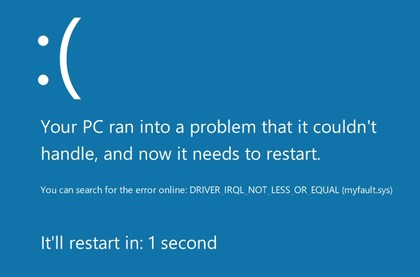 Handige instellingen vanuit het registerVoordat er instellingen veranderd worden eerst het register back-uppenRegister Exporteren (back-up)Typ regedit in het zoekvenster – Toestaan - JaBestand – ExporterenMaak nieuwe map of kies gewenste map – Bestandsnaam (datum) - OpslaanRegister na problemen herstellenTyp regedit in het zoekvenster – Toestaan - JaBestand – ImporterenKies Register bakup map – dubbelklik op laatste backup - .REGTaakbeheer is uitgeschakeld door beheerderTyp: regedit in zoekvenster Zoek HKEY_CURRENT_USER/Software/Microsoft/Windows/CurrentVersion/Policies/System,Vervolgens zoek je de sleutel DisableTaskMgr en zet deze op 0 nu is de Taakbeheer ingeschakeld. Om de Taakbeheer weer uit te schakelen zet de waarde 1
Als de map System er niet tussen staat, maak dan die map aan, en maak vervolgens de sleutel DisableTaskMgr aan, en zet de waarde op 1 om het uit te schakelen.
Even in het kort: 
0 is Taakbeheer inschakelen.
1 is Taakbeheer uitschakelen.Kleur van Titelbalk aanpassenTyp regedit in het zoekvenster –  JaSelecteer - KEY_CURRENT_USER\SOFTWARE\Microsoft\Windows\DWM\ColerprevalenceVerander de waarde van 0 naar 1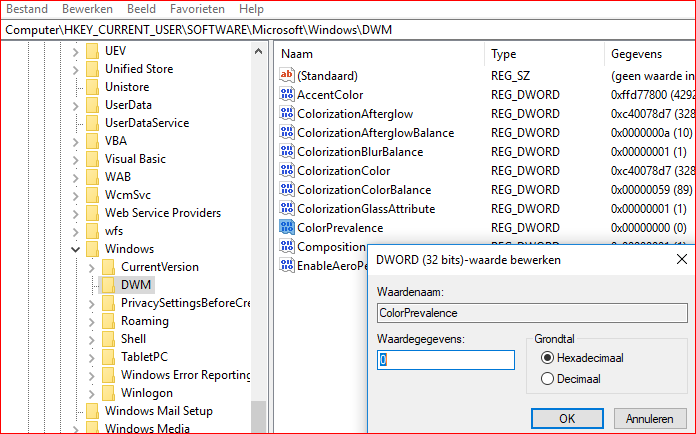 Sluit het registerRechterklik op bureaublad – Aan persoonlijke
voorkeuren aanpassenSelecteer – Kleuren - kies een kleurSluiten 
(toegepast op Taakbalken van Windows)Sneller opstarten van WindowsIngebouwde vertraging om apps ook mee laten opstarten uitzettenTyp regedit in het zoekvenster –  JaSelecteer – Computer\HKEY_CURRENT_USER\SOFTWARE\Microsoft\Windows\
CurrentVersion\Explorer\Rechterklik op Explorer – Nieuw – Sleutel – geef naam: Serialize (indien niet al aanwezig)Rechterklik in het lege rechterveld _ DWORD (32 bits)-waarde – 
Geef deze de Naam: StartupDelayInMSec Dubbelklik erop en verander de waarde van 0 naar 1Sluit het register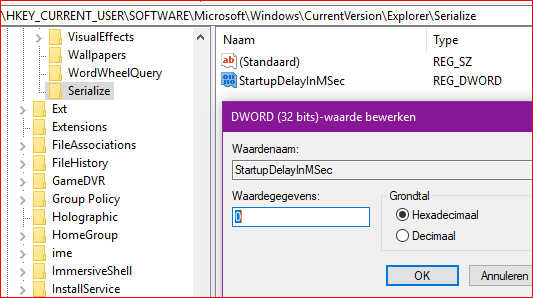 OneDrive Verwijderen indien niet nodigOneDrive staat in de Verkenner en kan niet worden verwijderd, hoewel het een handige dienst is kan het toch zijn dat u hem niet gebruikt en liever niet in beeld hebt.Typ regedit in het zoekvenster –  JaSelecteer – Computer\HKEY_CLASSES_ROOT\.CLSID\{018D5C66-4533-4307-9B53-224DE2ED1FE6}Indien in rechterveld onderdeel: IsPinnedToNameSpaceTree staat dubbelklik erop en verander de waardevan 1 naar 0 Indien dit item er niet staat niets veranderenSneller de menu’s activeren vanuit de rechterklikIn de onderliggende menu’s van de rechtermuisklik is een vertraging ingebouwdTyp regedit in het zoekvenster –  JaSelecteer – HKEY_CURRENT_USER\Control Panel\DesktopDubbelkik op MenuShowDelay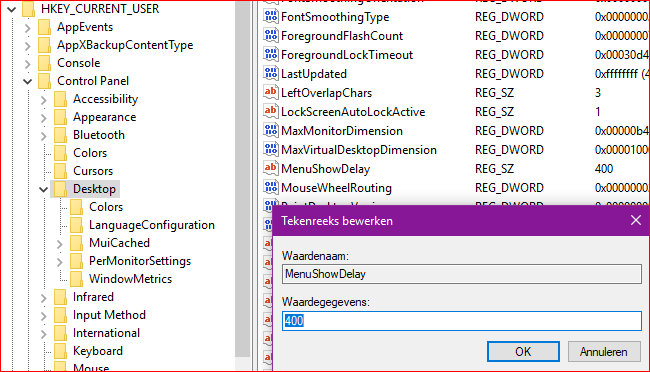 Verander de waarde van 400 naar 0Aantekeningen: